JAYSON C. ROYO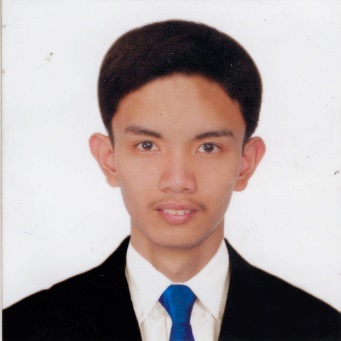 # 056 Santiago, Malvar, BatangasMobile No: 09164399445Email Address: jayson.royo8@gmail.comI am looking for a company that can improve my skills and ability to be more productive in the near future not just for me but also for the company.To be part of a performing educational field, which will enable me to grow by maximizing the knowledge I gained from my trainings and experiences.Computer LiterateComputer ProgrammerVideo Editor LiteratePhotoshop LiterateFast LearnerCertificate of Participation As Learning for Robotics Seminar held in Santiago National High SchoolFebruary 05, 2012Certificate of Participation As Dependable Students held in Santiago National High SchoolMarch 19, 2013Certificate of MeritAs a participant in Jose Rizal: Timeless Tales and Lessons of Inspiration Seminar held in FAITH Tanauan City, BatangasSeptember 11, 2011Certificate of MeritAs a participant in CICT +ICT4BE Basic Computer Linux Education held in Santiago National High School, Malvar BatangasNovember 15 2012Certificate of ParticipationAs a participant in “Kabataan ng Malvar: Larawan ka ni Kristo held in Malvar Parish Hall. Immaculate Conception Parish, Malvar BatangasJuly 28, 2013.Certificate of Participation As a participant in IT to the Next Generation Seminar in DLSL held in De La Salle LipaDecember 01 2014.                               Age                                           :                          19                               Sex                                            :                          Male                               Date of Birth                            :                         March 28, 1995                               Place of Birth                           :                         Santiago, Malvar, Batangas                               Religion                                     :                        Roman Catholic                               Civil Status                               :                         Single     Height                                      :                          5’7     Weight                                      :                         40 kg                                Father’s Name                        :                         Ronnie M. Royo                                Mother’s Name                      :                         Hilda C. RoyoMrs. Lilibeth CabreraSantiago National High SchoolMr. Rodante ChavezDe La Salle LipaCapt. Jonny MendozaSan. Fernando, Malvar, BatangasMayor Carlito P. ReyesMalvar, Batangas	 I hereby solemnly certify that the above information is true and correct to the best of my knowledge and belief.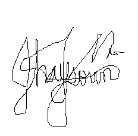 CAREER OBJECTIVEHIGHLIGHTS OF QUALIFICATIONEDUCATIONAL BACKGROUNDEDUCATIONAL BACKGROUNDEDUCATIONAL BACKGROUNDEDUCATIONAL BACKGROUNDEDUCATIONAL BACKGROUNDLevelName of School / InstitutionLocationDegreePeriodCollege De La Salle Lipa       - Lipa CityLipa CityBatangasCertificate in InformationTechnologyJune 2013 – March 2015SecondarySantiago National High SchoolMalvar,BatangasN / AJune 2009 – March 2013PrimaryPaaralang Elementarya ng PayapaMalvar,BatangasN / AJune 2001 – March 2009SEMINARS AND TRAININGS ATTENDEDSEMINARS AND TRAININGS ATTENDEDSEMINARS AND TRAININGS ATTENDEDThemeVenueDateLearning for Robotics SeminarSantiago National High School February 05, 2012                     Jose Rizal: Timeless Tales                 and Lessons of Inspiration 
                              SeminarFirst Asia Institute Of Technology And Humanities      September 11, 2011CICT +ICT4BE Basic Computer Linux EducationSantiago National High School November 15 2012Special Awards: DependableStudentsSantiago National High School March 19 2013Malvar Parish Hall. Theme:“ Kabataan ng Malvar: Larawan Ka ni  Kristo”.Malvar,BatangasJuly 28 2013Lifebox Organization: Young Leaders Gathering of DiscipleshipDe La Salle Lipa- Lipa CityAugust 15 2013IT to the Next GenerationSeminar in DLSLDe La Salle Lipa- Lipa CityDecember 01 2014Department of Labor andEmployment (DOLE) SeminarDe La Salle Lipa- Lipa CityJanuary 21 2015AFFILIATIONSAFFILIATIONSAFFILIATIONSAFFILIATIONSAFFILIATIONS Organization       Location                    Position                    Position                               
     DateSupreme StudentCouncil   Santiago National        High School   Santiago National        High School   Member2009-2011Junior Philippine Computer Sociality    De La Salle Lipa        - Lipa City   De La Salle Lipa        - Lipa City   Member2013-2015           Anak Lasayano              Organization   De La Salle Lipa        - Lipa City   De La Salle Lipa        - Lipa City   Member2013-2015       Lifebox Organization   De La Salle Lipa        - Lipa City   De La Salle Lipa        - Lipa City   Member2013-2015       Student Government            De La Salle Lipa   De La Salle Lipa        - Lipa City   De La Salle Lipa        - Lipa City   Member2013-2015ACHIEVEMENTSPERSONAL INFORMATIONCHARACTER REFERENCES